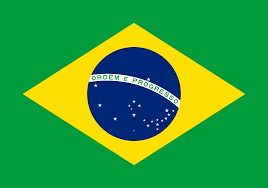 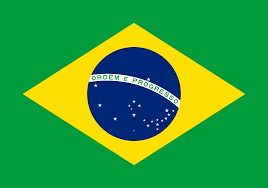 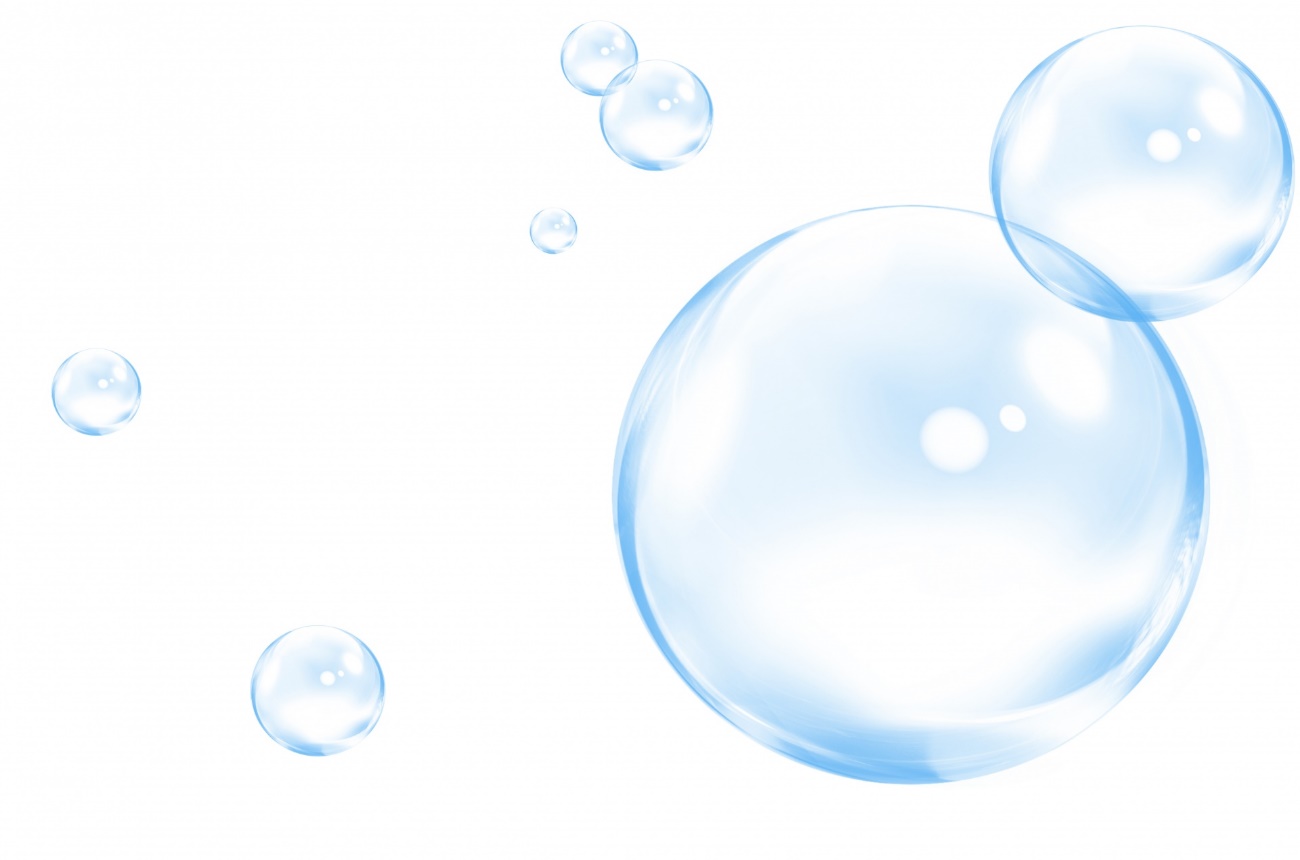 ｄ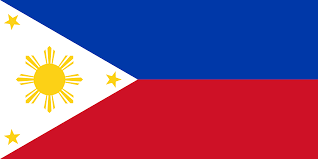 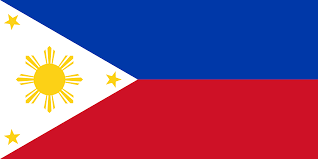 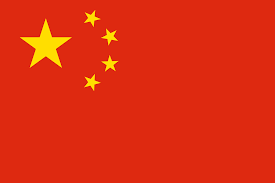 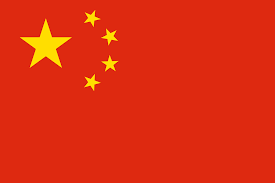 ●めり：２９１１９（）●：にし、ＦＡＸまたはでってください。E-mail、のは、のをセンターにえてください。　（3433-139） ・4（11）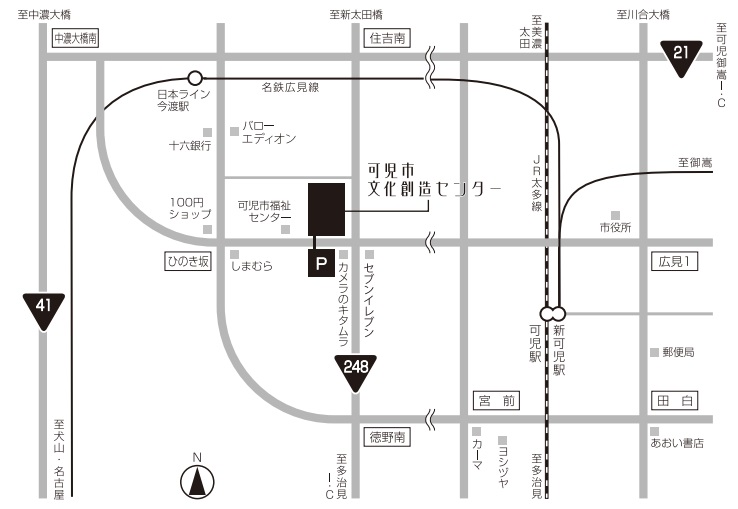 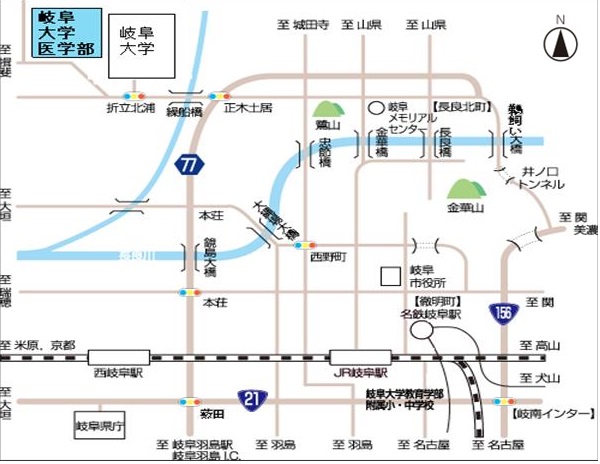 ■り・ （5、10）・JR　（10、30）■をごの・JR　⑨のりば　9:03 /9:13・ き(Ｃ70）　(30）、3ふりがな[]　〒　　 　　－[][]　〒　　 　　－[TEL][E-mail][]　　・　　・　　　・　その（　　　　　　　　　　　　　　）[の]　・ 　　・  　 [をしたことがありますか？]　はい　(：　　　　　　　　　　　　　　　　)　・　いいえ[からのをおりしてもよろしいでしょうか？]はい　　・　　いいえ　　[（12）のの]をけたい　　・　　はけない　　・　　　※・のにはをりますので、してください。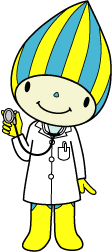 [（12）のの]をけたい　　・　　はけない　　・　　　※・のにはをりますので、してください。